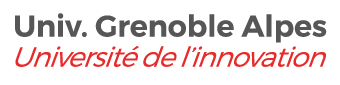 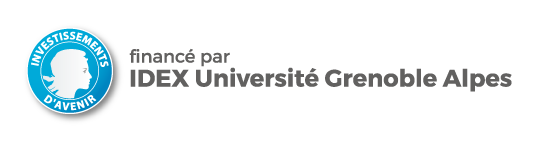 Appel à projets IDEX Université Grenoble AlpesInitiatives de Recherche Stratégiques (IRS) – Année 2017/2018Description du projet(5 pages)Description du projet et des résultats attendus (5 pages maximum au total)Contexte scientifique et/ou technologique, objectifs du projet et positionnement sur les scènes locale, nationale et internationale (1 page)Programme scientifique / Méthodologie / Résultats escomptés (3 pages) Organisation du projet : échéancier, personnel impliqué et pourcentage du temps prévu, partenariats, utilisation des crédits (1 page)Acronyme du projetTitre du projetPorteur du projet